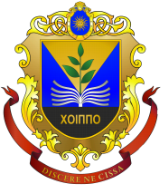 МІНІСТЕРСТВО ОСВІТИ І НАУКИ УКРАЇНИХМЕЛЬНИЦЬКА ОБЛАСНА РАДАХМЕЛЬНИЦЬКИЙ ОБЛАСНИЙ ІНСТИТУТПІСЛЯДИПЛОМНОЇ ПЕДАГОГІЧНОЇ ОСВІТИвул. Озерна, 14, м.Хмельницький,29000,тел./факс (0382) 77-63-20, E-mail: hmoippo@i.ua, код ЄДРПОУ 02139802  №  111    30 січня  2019р.		          Начальникам управлінь/відділів освітиміських рад/райдержадміністрацій/ головам об’єднаних територіальних громад, завідувачам Р(М)МК(Ц)      Про проведення зимової     сесії «Web-STEM-школа - 2019»Доводимо до вашого відома, що на виконання п. 1 наказу ДНУ «Інститут модернізації змісту освіти» від 24.01.2019 № 6 «Про організацію та проведення STEM-школа - 2019» 19-23 лютого 2019 року відділ STEM-освіти ДНУ «Інститут модернізації змісту освіти» спільно з ДВНЗ «Університет менеджменту освіти» та видавництвом «Видавничий дім «Освіта» проводять зимову сесію «Web-STEM-школа - 2019» з метою ознайомлення педагогічної громадськості з інноваційними освітніми технологіями, необхідними для реалізації концептуальних засад Нової української школи, створення платформи для спілкування, пошуку і підтримки перспективних наукових ідей щодо розвитку STEM-освіти в Україні.У зимовій сесії «Web-STEM-школа - 2019» будуть представлені матеріали за напрямами:теоретичні аспекти запровадження STEM-освіти;матеріально-технічне та науково-методичне забезпечення STEM-навчання;розробки STEM-уроків;розвиток професійної компетентності STEM-педагогів тощо.Дистанційне навчання педагогічних працівників у Web-STEM-школі безкоштовне. Для навчання, отримання матеріалів і сертифікату необхідно заповнити реєстраційну форму за посиланням: http://yakistosviti.com.uaПросимо інформувати освітні установи про проведення зимової сесії «Web- STEM-школа - 2019» та долучатися до її роботи.Дізнатися більше можна за посиланнями: http://www.imzo.gov.ua; http://yakistosviti.com.ua; у мережі Facebook на сторінці групи «Відділ STEM- освіти ІМЗО», шукайте/збирайте інформацію за хештегом #webSTEMschool.За додатковою інформацією можна звернутися до координатора: Василашко Ірини, т. 098-28-28-030, webstemschool2017@ gmail.com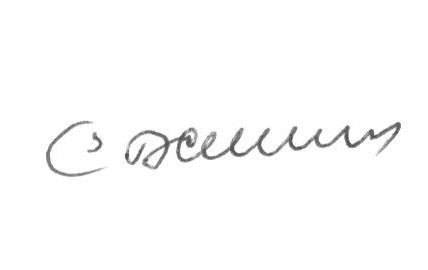                                    Ректор                                                                  В.БерекаПавич Н. 097409249